KENDRIYA VIDYALAYA NO.2 BAILEY ROAD PATNABEST PERFORMERSSl. No.STUDENT NAMESTUDENT NAMECLASS/SECSHIFTCONTACT NO.EMAILFIELD OF ACHIEVEMENTPHOTOGRAPHGAMES ANS SPORTSGAMES ANS SPORTSGAMES ANS SPORTSGAMES ANS SPORTSGAMES ANS SPORTSGAMES ANS SPORTSGAMES ANS SPORTS01ABHISHEK KUMARABHISHEK KUMAR10C1ST8434759344rjabhishek2016@gmail.comKHELO INDIA (MALLKHAM)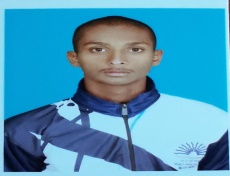 02KUMARI SUPRIYAKUMARI SUPRIYA9C1ST7061540083Supriyakri2032008@gmail.comOPEN NATIONAL (YOGA)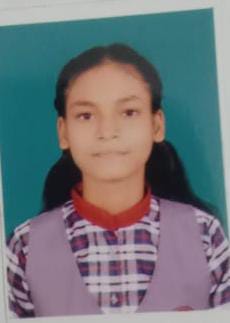 03LAXMI KUMARILAXMI KUMARI9A1ST9113128458rajeshmandal3110@gmail.com OPEN NATIONAL (YOGA)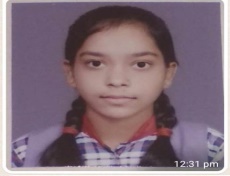 04ANJALI KUMARIANJALI KUMARI9C1ST7979871415anjalikri13102006@gmail.comKHELO INDIA (MALLKHAM)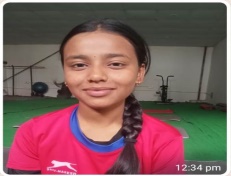 05SARTHAKSARTHAK7B1ST9113385644priyankasingh54933@gmail.com KHELO INDIA (MALLKHAM)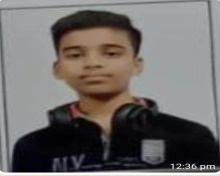 06DHANANJAU KUMARDHANANJAU KUMAR10C1ST8051169265dhananjaykumar00880@gmail.comKHELO INDIA (MALLKHAM)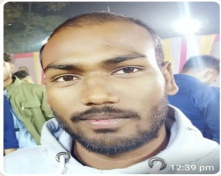 07ABHIMANYUABHIMANYU7C2ND930431467renudeviji9777@gmail.comKHELO INDIA (MALLKHAM)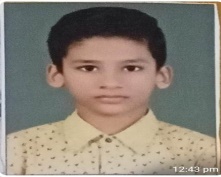 ACADEMICSACADEMICSACADEMICSACADEMICSACADEMICSACADEMICSACADEMICSACADEMICSACADEMICS01SATYAM CHITRANSHSATYAM CHITRANSH12B1ST 8084529442chitranshair@gmail.com JEE ADV. AIR 602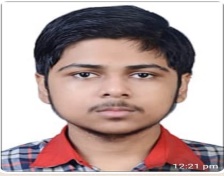 02VISHRUTA SINHAVISHRUTA SINHA12A1ST 9693734499sinhavishruta@gmail.comNEET 2021
AIR 5932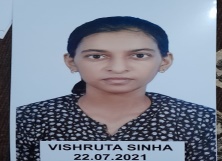 03PIYUSH KUMARPIYUSH KUMAR12C1ST7759861425Piyushkumarmark2@gmail.com NTSCQUALIFIED FOR  2ND LEVEL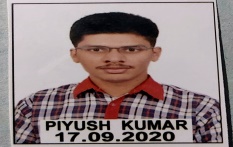 04SHRUTIPARNA BASAKSHRUTIPARNA BASAK10D1ST7870246203mithisrutiparna123@gmail.com NTSCSTATE TOPPER (GILRS)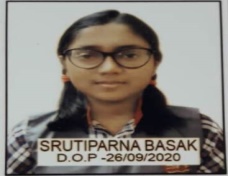 05UTKARSH ANANDUTKARSH ANAND10D1ST9430893744Jp12071972@gmail.com NTSCQUALIFIED FOR  2ND LEVEL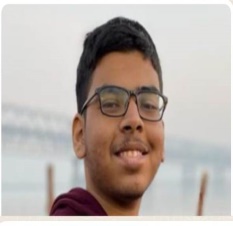 BPSCBPSCBPSCBPSCBPSCBPSCBPSCBPSCBPSC01MD. ZEESHAN ARIFMD. ZEESHAN ARIF12B1ST8002528838zeeshanarif260@gmail.com 65TH BPSC CLEARED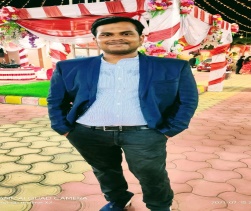 02RASHMI RANIRASHMI RANI12B1ST9631501249Rashmibit6694@gmail.com UPSC 2020 CLEAREDRANK 457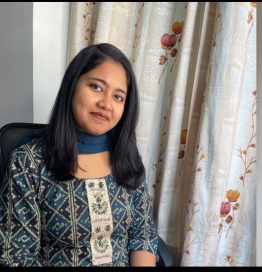 